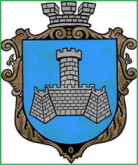 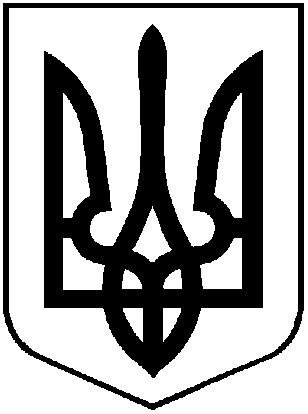 УКРАЇНАХМІЛЬНИЦЬКА МІСЬКА РАДАВІННИЦЬКОЇ ОБЛАСТІВиконавчий комітетР І Ш Е Н Н Явід __________  2023 року                                                                                           №_____Про безоплатну передачу комунального майназ балансу Виконавчого комітету Хмільницької міської ради на баланс Комунального закладу «Будинок культури»  Хмільницької міської радиВраховуючи лист в.о. начальника Відділу культури і туризму Хмільницької міської ради  В.П. Стукан,  від 12.07.2023 року №2812/01-24, приміщення колишньої сільської ради, 1924 року побудови, (допоміжне приміщення), що знаходиться на території Порицького старостинського округу (с. Порик, вул. Свободи, 1а), відповідно до Положення про порядок списання та передачі майна, що належить до комунальної власності Хмільницької міської територіальної громади, затвердженого рішенням 15 сесії міської ради 6 скликання від 27.10.2011 року №320 (зі змінами), керуючись ст.29, ст.30, ст.59 Закону України «Про місцеве самоврядування в Україні», виконавчий комітет Хмільницької міської радиВ И Р І Ш И В :     1. Передати безоплатно з балансу Виконавчого комітету Хмільницької міської ради на баланс Комунального закладу «Будинок культури» Хмільницької міської ради комунальне майно Хмільницької міської територіальної громади, згідно додатку.     2. Передачу вищезазначеного комунального майна здійснити в місячний термін з дати офіційного оприлюднення цього рішення відповідно до вимог чинного законодавства та оформити актом приймання-передачі.3. Виконавчому комітету  Хмільницької міської ради та Комунальному закладу «Будинок культури» Хмільницької міської ради відобразити операції з приймання-передачі комунального майна, зазначеного в пункті 1 цього рішення, у бухгалтерському обліку.4.	Контроль за виконанням цього рішення покласти на заступника міського голови з питань діяльності виконавчих органів міської ради                     А. В. Сташка.        Міський голова                                                Микола ЮРЧИШИНДодаток  до рішення виконавчого комітетуХмільницької міської	ради«____»   ________   2023 року №__  Комунальне майно, що передається з балансу Виконавчого комітету Хмільницької міської радина баланс Комунального закладу «Будинок культури» Хмільницької міської ради Керуючий справамивиконавчого комітету міської ради                                                                        Сергій МАТАШ№Інвентарний №Найменування об'єктаК/стьПервісна балансова вартість, грн.Нарахований знос, амортизація грн..Залишкова вартістьТехнічнийстан1101310003Будівля колишньої сільської ради (допоміжне приміщення, 1924 року побудови),с. Порик, вул. Свободи, 1а)110 21910 2190,00Придатна для використання